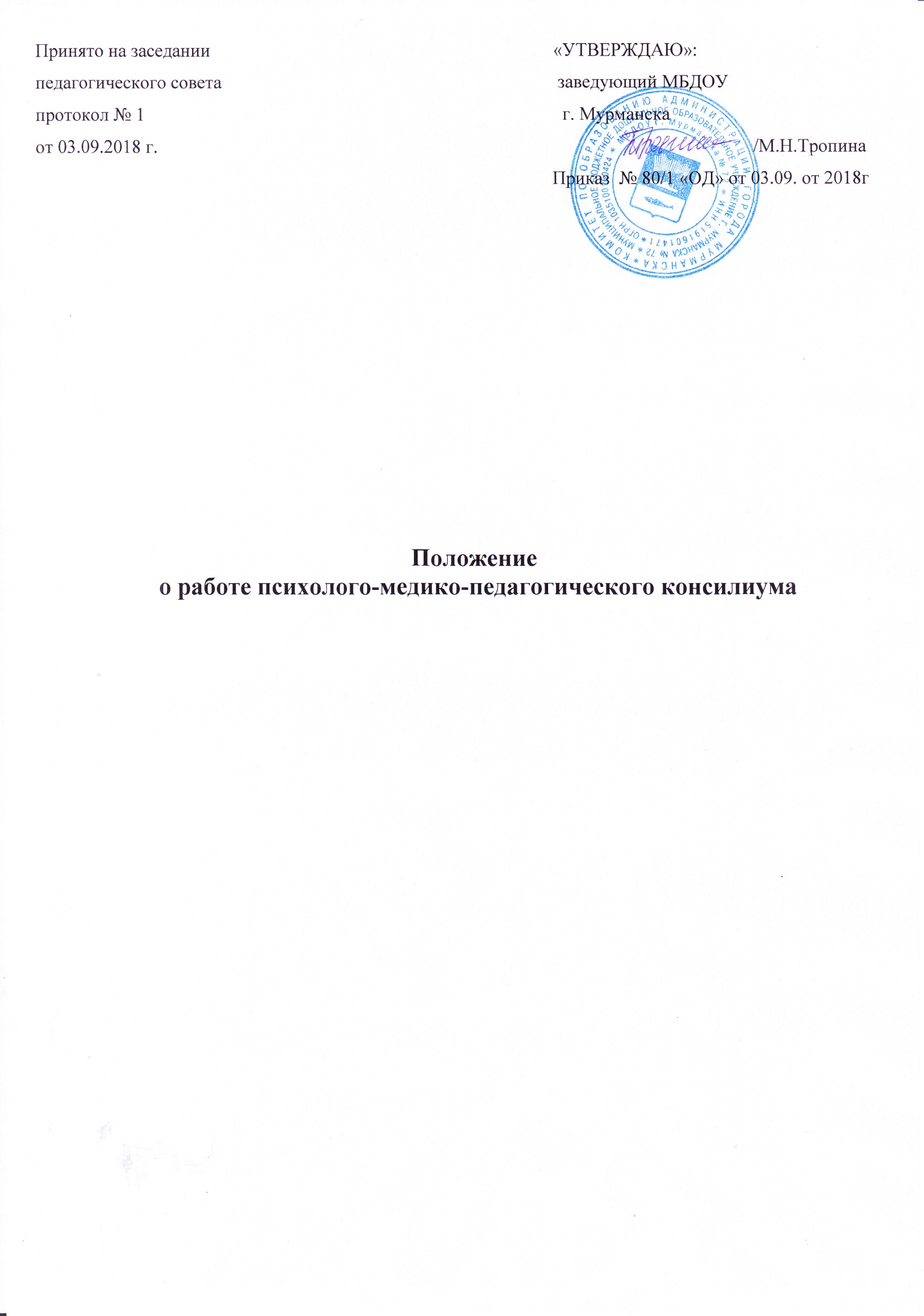 ОБЩИЕ ПОЛОЖЕНИЯ.Настоящее положение разработано для МБДОУ г. Мурманска №72 (далее – Учреждение) в соответствии с Федеральным законом от 29 декабря 2012 г. № 273-ФЗ «Об образовании в Российской Федерации», Уставом Учреждения, на основании письма Минобразования РФ «О психолого-медико-педагогическом консилиуме образовательного учреждения» от 27.03.2000г. № 27/901-6.Психолохо-медико-педагогический консилиум (далее – ПМПк) является одной из форм взаимодействия специалистов Учреждения, объединяющихся для психолого-медико-педагогического сопровождения воспитанников.Целью ПМПк является обеспечение диагностико-коррекционного психолого-медико-педагогического сопровождения воспитанников, исходя из реальных возможностей учреждения и в соответствии со специальными образовательными потребностями, возрастными и индивидуальными особенностями.ПМПк Учреждения создаётся приказом заведующего Учреждением при наличии в нём соответствующих специалистов.Общее  руководство ПМПк возлагается на заведующего Учреждением.Данное положение действует до принятия нового.2. ОСНОВНЫЕ ЗАДАЧИ ПМПк.Профилактика физических, интеллектуальных и эмоционально-личностных перегрузок и срывов воспитанников.Диагностика развития воспитанников.Выявление резервных возможностей развития воспитанников.Определение характера, продолжительности и эффективности специальной (коррекционной) помощи в рамках имеющихся в Учреждении возможностей.Подготовка и ведение документации, отражающей актуальное развитие воспитанника, динамику его состояния.ПОРЯДОК СОЗДАНИЯ И ОРГАНИЗАЦИЯ РАБОТЫ ПМПк.В состав ПМПк входят следующие работники Учреждения:Заведующий;Старший воспитатель;Воспитатели групп, представляющие воспитанника на ПМПк;Педагог-психолог;Учитель-логопед;Старшая медицинская сестра;Инструктор  по физкультуре;Музыкальный руководитель     2.    В необходимых случаях на заседания ПМПк приглашаются родители (законные            представители).3.  Заседания ПМПк подразделяются на плановые и внеплановые и проводятся под     руководством председателя.4.   Плановые ПМПк проводятся не реже двух раз в год.5.   Председатель:Организует деятельность ПМПк;Информирует членов ПМПк о предстоящем заседании не позже чем за 14 дней до его проведения;Организует подготовку и проведение заседаний ПМПк;Контролирует выполнение решений ПМПк.Специалисты, включённые в ПМПк, выполняют работу в рамках основного рабочего времени.Обследование проводится каждым специалистом ПМПк индивидуально с учётом реальной возрастной психолого-физической нагрузки на воспитанника.По данным обследования каждым специалистом составляются заключение, разрабатываются рекомендации и заполняются карты индивидуального развития каждого ребёнка, посещающего Учреждение.На заседании ПМПк обсуждаются результаты обследования воспитанника каждым специалистом, составляется коллегиальное заключение ПМПк.По решению ПМПк Учреждения дети, нуждающиеся в особых условиях воспитания и  развития, направляются в городскую ПМПК.4.ОТВЕТСТВЕННОСТЬ ЧЛЕНОВ ПМПк.   Члены ПМПк несут ответственность:За выполнение принимаемых решений;Сохранение тайны информации о состоянии физического и психического здоровья воспитанника, о принятом решении ПМПк.